REPUBLIKA HRVATSKA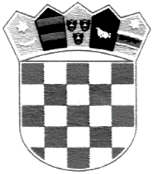 ZAGREBAČKA ŽUPANIJA GRAD IVANIĆ-GRAD GRADSKO VIJEĆEOdbor za izbor i imenovanjeKLASA: 021-05/21-02/3URBROJ: 238-10-03-01/2-22-32Ivanić-Grad, 12. siječnja 2023.                                            Temeljem članka 50. Statuta Grada Ivanić-Grada (Službeni glasnik Grada Ivanić-Grada, broj 01/21 i 04/22), te članka 22. Poslovnika Gradskog vijeća Grada Ivanić-Grada (Službeni glasnik Grada Ivanić-Grada, broj 02/21), a na osnovu ukazane potrebeS A Z I V A M10. SJEDNICU ODBORA ZA IZBOR I IMENOVANJEkoja će se održati dana 16. siječnja 2023. godine (ponedjeljak) s početkom u 9:00 sati u prostorijama Gradske uprave Grada Ivanić-Grada, Park hrvatskih branitelja 1, I. kat.Za sjednicu predlažem sljedećiDNEVNI RED:Razmatranje prijedloga Odluke o osnivanju i imenovanju Povjerenstva za zakup i prodaju poljoprivrednog zemljišta u vlasništvu Republike Hrvatske na području Grada Ivanić-Grada i očitovanje o istom,Razmatranje prijedloga i donošenje Zaključka o raspisivanju Javnog poziva za predlaganje kandidata za imenovanje predsjednika Etičkog odbora i predsjednika i četiri člana Vijeća časti za provedbu Kodeksa ponašanja članova Gradskog vijeća Grada Ivanić-Grada,Razno.Mole se članovi Odbora da se sjednici odazovu, a u slučaju spriječenosti svoj nedolazak  opravdaju na broj telefona 2831-360.  PREDSJEDNIK ODBORA:                                                                                                Željko Brezovečki Brzi